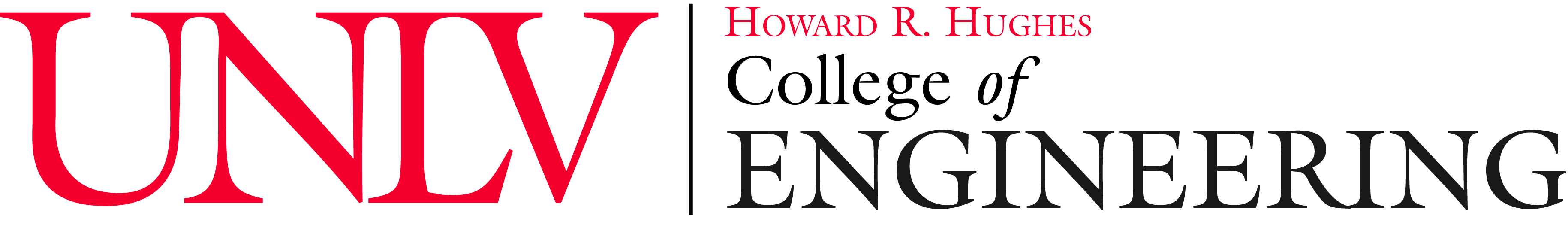 Student Ambassador ApplicationName:___________________________________________________Complete Mailing Address:_________________________________E-mail Address:___________________________________________Phone:____________________	Mobile:_______________________Major:__________________________________________________Professional societies/extracurricular activities:__________________________________________________________________________________________________________________________________
_________________________________________________________What ambassador activities would interest you?Donor visitsSpeaking to potential studentsMiddle/high school visitsAssist with college open house & other eventsAdmin support (mailings, data entry, writing thank-you notes, etc.)Other recommendationsPlease return this application to Shannon SpollenYou may email it (shannon.spollen@unlv.edu) or turn it in to Shannon’s office in TBE-A115 (inside the Dean’s Office).